ood Diar	Date: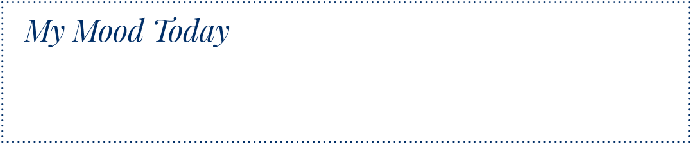 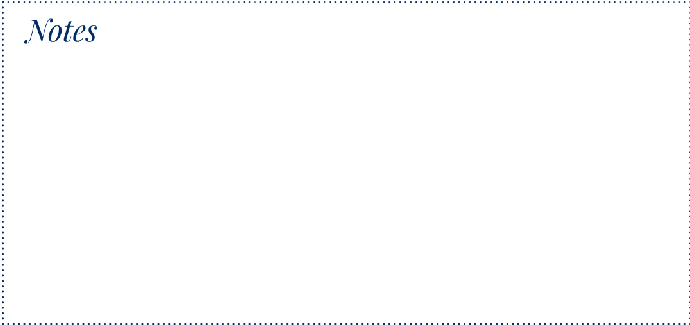 